xxxOd:	xxxOdesláno:	středa 19. července 2023 13:13Komu:	xxxKopie:	xxxPředmět:	RE: Objednávka č. 3610004541Přílohy:	Objednávka_3610004541_signed_SnT.pdf; Plná moc JJ_2024_01.pdfDobrý den, xxx,V příloze Vám zasílám námi potvrzenou objednávku a případě potřeby taktéž Plnou moc zaměstnance, který objednávku podepisovalDěkujiS pozdravem a přáním hezkého dnexxxxxxS&T CZ s. r. o.V Parku 2316/12 148 00 Praha 4Xxxwww.sntcz.cz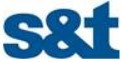 xxxFrom: xxxSent: Wednesday, July 19, 2023 11:39 AMTo: xxxCc: xxxSubject: Objednávka č. 3610004541 Dobrý den,přílohou Vám zasíláme výše uvedenou objednávku.Vzhledem k povinnosti uveřejňovat veškeré smlouvy v hodnotě nad 50 tis. Kč bez DPH v Registru smluv vyplývající ze zákona č. 340/2015 Sb., Vás žádámeo potvrzení objednávky, a to nejlépe zasláním skenu objednávky podepsané za Vaši stranu osobou k tomu oprávněnou tak, aby bylo prokazatelnéuzavření smluvního vztahu. Uveřejnění v souladu se zákonem zajistí objednatel - Národní agentura pro komunikační a informační technologie, s.p.S pozdravem a přáním příjemného dnexxx